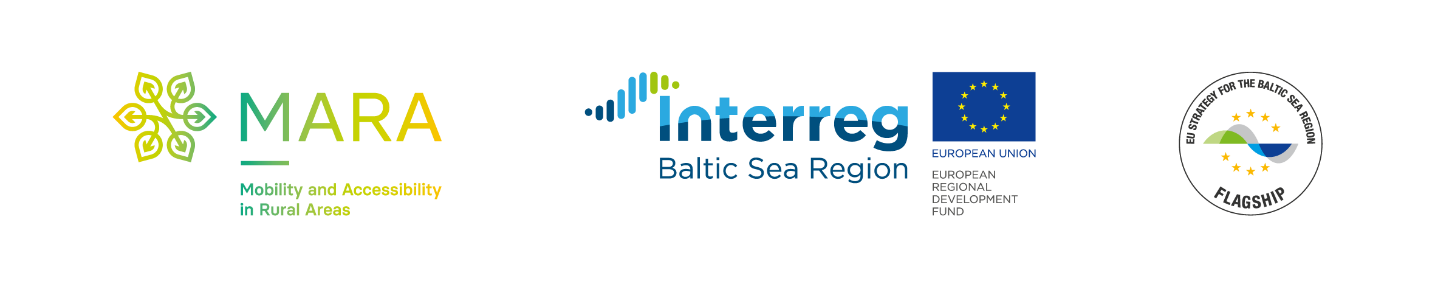 Szanowni Państwo,Zwracamy się z uprzejmą prośbą o wypełnienie poniższej ankiety, która ma na celu określenie potrzeb turystów w zakresie mobilności. Wyniki testu są anonimowe. Badania są prowadzone w ramach projektu Interreg Baltic Sea Region,  MARA - Mobilność i dostępność na obszarach wiejskich1. Proszę podać miejsce Pana/Pani pobytu turystycznego (nazwa miasta, miasteczka lub wsi)2. Jakim środkiem transportu Pan/Pani dotarliście na miejsca wypoczynku?Zaznacz tylko jedną odpowiedź3. Jakiego środka transportu używa Pan/Pani do poruszania się po regionie, w którym wypoczywacie?W każdym wierszu zaznacz tylko jedną odpowiedź4. Proszę wskazać środki transportu, które Pan/Pani wykorzystuje podróżując po regionie w którym Pan/Pani wypoczywa, w zależności od czasu podróżyZaznacz dowolną ilość odpowiedzi5. Proszę ocenić poziom Pana/Pani zadowolenia z następujących aspektów lokalnego systemu transportuW każdym wierszu zaznacz tylko jedną odpowiedź6. Jak ocenia Pan/Pani konieczność wprowadzenia zmian w zakresie poniższych aspektów związanych z funkcjonowaniem transportu w regionie, w którym wypoczywasz (transport mobility needs)W każdym wierszu zaznacz tylko jedną odpowiedź7. Które z poniższych innowacyjnych rozwiązań zwiększyłyby częstotliwość Pana/Pani poruszania się po regionie?W każdym wierszu zaznacz tylko jedną odpowiedź8. PłećZaznacz tylko jedną odpowiedź9. Proszę podać Pana/Pani wiekZaznacz tylko jedną odpowiedź10. Proszę podać Pana/Pani poziom wykształceniaZaznacz tylko jedną odpowiedź11. Proszę podać Pana/Pani status na rynku pracyZaznacz kilka odpowiedzi12. Proszę podać Pana/Pani miejsce stałego zamieszkaniaZaznacz tylko jedną odpowiedź13. Proszę podać Pana/Pani kraj pochodzenia14. Proszę podać miejsce Pana/Pani zamieszkania podczas pobytu turystycznegoZaznacz tylko jedną odpowiedź15. Proszę podać główny rodzaj turystyki uprawianej przez Pana/Panią podczas pobytuZaznacz kilka odpowiedzi16. Proszę podać jaki to jest wyjazdZaznacz kilka odpowiedzi _ _ _ _ _ _ _ _ _ _ _ _ _ _ _ _ _ _ _ _ _ _ _ _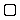 własny samochódsamochód wypożyczonytransport publicznyinny (jaki?):  _ _ _ _ _ _ _ _ _ _ _ _ _ _ _ _ _ _ _ _ _ _ _ _ _ _ _ _ w ogóle nie używambardzo rzadko używamrzadko używamczęsto używambardzo często używampiechotąsamochodemroweremautobusempociągiemmotocyklemskuteremtaksówkąinnym (jakim?):  _ _ _ _ _ _ _ _ _ _ _ _ _ _ innym (jakim?):  _ _ _ _ _ _ _ _ _ _ _ _ _ _ innym (jakim?):  _ _ _ _ _ _ _ _ _ _ _ _ _ _ innym (jakim?):  _ _ _ _ _ _ _ _ _ _ _ _ _ _ innym (jakim?):  _ _ _ _ _ _ _ _ _ _ _ _ _ _ innym (jakim?):  _ _ _ _ _ _ _ _ _ _ _ _ _ _ piechotąsamochodemroweremautobusempociągiemmotocyklemskuteremtaksówkąkrócej niż pół godzinyod pół godziny do godzinydłużej niż godzinębardzo zadowolonyraczej zadowolonyani zadowolony, ani niezadowolonyraczej niezadowolonybardzo niezadowolonystan techniczny infrastruktury transportowejdostępność do komunikacji publicznejczęstotliwość kursowania komunikacji publicznejkoszt biletów transportu publicznegodostępność informacji o komunikacjibezpieczeństwo podróżowaniaudogodnienia dla osób niepełnosprawnych w komunikacjiinne (jakie?):  _ _ _ _ _ _ _ _ _ _ _ _ _ _zdecydowanie konieczneraczej konieczneani konieczne ani niekonieczneraczej niekoniecznezdecydowanie niekoniecznepoprawa stanu technicznego drógpoprawa bezpieczeństwa podróżowaniazmniejszenie kosztów biletów autobusowychzwiększenie częstotliwość kursowania autobusówpoprawa stanu technicznego przystanków autobusowychpoprawa stanu technicznego autobusówzwiększenie liczby przystanków autobusowychzwiększenie dostępności informacji o komunikacji autobusowejpoprawa punktualności autobusówwprowadzenie w autobusach udogodnień dla osób niepełnosprawnychzmniejszenie kosztów biletów kolejowychzwiększenie częstotliwości kursowania pociągówpoprawa stanu technicznego stacji kolejowychpoprawa stanu technicznego taboru kolejowegozwiększenie liczby stacji kolejowychwprowadzenie w pociągach udogodnień dla osób niepełnosprawnychzwiększenie liczby ścieżek rowerowychzwiększenie liczby miejsc parkowania rowerówzwiększenie liczby miejsc parkingowych dla samochodówinne (jakie?) :  _ _ _ _ _ _ _ _ _ _ _ _ _ _ _ _ _ _ _ _ inne (jakie?) :  _ _ _ _ _ _ _ _ _ _ _ _ _ _ _ _ _ _ _ _ inne (jakie?) :  _ _ _ _ _ _ _ _ _ _ _ _ _ _ _ _ _ _ _ _ inne (jakie?) :  _ _ _ _ _ _ _ _ _ _ _ _ _ _ _ _ _ _ _ _ inne (jakie?) :  _ _ _ _ _ _ _ _ _ _ _ _ _ _ _ _ _ _ _ _ inne (jakie?) :  _ _ _ _ _ _ _ _ _ _ _ _ _ _ _ _ _ _ _ _ nie wpływawpływa w niewielkim stopniuznacząco wpływawpływa w bardzo wysokim stopniutrudno powiedziećmiejski system rowerowy z aplikacją mobilnąsystem e-samochodów z aplikacją mobilną i infrastrukturą (stacje bazowe, moduły ładowania)system e-bike / scooter z aplikacją mobilną i infrastrukturą (stacje bazowe, ścieżki rowerowe)aplikacja mobilna, która pozwala wyszukać transport w systemie przejazdowymaplikacja mobilna do planowania podróży i integracji różnych środków transportu dostępnych w powiecie (tj. systemu rowerów elektrycznych, skuterów, samochodów elektrycznych itp. z autobusami i pociągami)aplikacja mobilna do planowania podróży i integracji różnych środków transportu dostępnych w powiecie zintegrowana z systemem płatności internetowychusługa „bus-on-request” z call centerintegracja systemów transportowych (jeden wspólny bilet na wszystkie środki transportu)system gwarantowanych skomunikowań pomiędzy poszczególnymi środkami transportu (np. możliwość czekania jednego pojazdu na inny spóźniony)inne (jakie?):  _ _ _ _ _ _ _ _ _ _ _ _ _ _ _ _ _ _ _ _kobietamężczyznaponiżej 1515-1718-2425-3435-4445-5455-6465-7475 lub więcejpodstawoweśredniewyższeinne (jakie?):  _ _ _ _ _ _ _ _ _ _ _ _ _ _ _ _ _ _ _ _ _ _ _ _ _ _ _ _ studentpracującybezrobotnyna emeryturzeinny (jaki?):  _ _ _ _ _ _ _ _ _ _ _ _ _ _ _ _ _ _ _ _ _ _ _ _ _ _ _ _ wielkie miastomiastomiasteczkowieśobszar słabo zaludniony _ _ _ _ _ _ _ _ _ _ _ _ _ _ _ _ _ _ _ _ _ _ _ _hotel/pensjonatkwatera agroturystyczna/pokoje gościnnepobyt u rodzinywłasny (drugi) dom/dom letniinne (jakie?):  _ _ _ _ _ _ _ _ _ _ _ _ _ _ _ _ _ _ _ _ _ _ _ _ _ _ _ _ wypoczynkowaprzyrodniczymkulturowakwalifikowana (wymagająca przygotowania i sprzętu, np. kajaki)zdrowotnareligijnabiznesowainna (jaka?):  _ _ _ _ _ _ _ _ _ _ _ _ _ _ _ _ _ _ _ _ _ _ _ _ _ _ _ _ z rodzinąz przyjaciółmisamotnybiznesowyinne (jakie?):  _ _ _ _ _ _ _ _ _ _ _ _ _ _ _ _ _ _ _ _ _ _ _ _ _ _ _ _ 